County of Los Angeles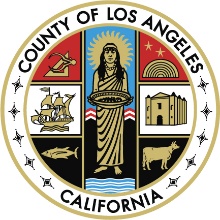 Chief Executive Office – Legislative Affairs and Intergovernmental RelationsRECOMMENDED COUNTY-SPONSORED LEGISLATIVE PROPOSAL FORMINSTRUCTIONSPlease provide the requested information in each text box provided.  Please do not reformat this form.  Electronic signatures are acceptable.  For questions regarding electronic signatures, please contact the legislative analyst assigned to your department (see Attachment III).SUMMARYGive a brief description of the State legislative proposal and briefly explain how this State legislative proposal is directly related to one of the Board’s top State legislative priorities (two to three sentences):BACKGROUND INFORMATIONProblemWhat problem does the State legislative proposal address?  Give specific facts and/or examples.Does the State legislative proposal address a problem of statewide significance?  Why is this State legislative proposal important to the County and/or your department?Have counties been involved in any litigation regarding this problem?  If so, cite the case.What other data, materials, or case law document this problem?Interested PartiesDoes this State legislative proposal impact other County departments?  If so, which County departments are impacted and has your department vetted this proposal with them?What other counties, cities, organizations or constituent groups would be supportive of or opposed to the State legislative proposal?What counties, cities, organizations or constituent groups could be affected by the State legislative proposal?  How?PROPOSALExisting LawWhat current law is applicable to this State legislative proposal?Why is existing law inadequate to addressing this problem?Suggested LegislationDescribe the specific bill proposal.Do similar provisions existing in other California laws?Fiscal ImpactWould there be any potential fiscal impact to the State by this legislative proposal?  If so, describe.Would there be any potential fiscal impact to the County by this State legislative proposal? If so, describe.Would there be any potential fiscal impact to other local governments, or other organizations or constituent groups by this State legislative proposal?HISTORYHas this State legislative proposal been introduced in the Legislature before?  If so, what was the bill number, who was the author, who were the sponsors, and why did it fail to advance?BOARD POLICYWhat policy in the County’s State Legislative Agenda supports this State legislative proposal?If there is not applicable policy from the State Legislative Agenda, what County initiative, adopted Board motion, or Board policy supports this State legislative proposal?SUGGESTED BILL LANGUAGEPlease attach County Counsel-approved bill language for the proposal.   Proposed bill language should be provided in red-line format and reference relevant code section(s).COMPANION BUDGET PROPOSALWill this State legislative proposal need a companion State budget proposal?  If so, please complete Attachment II.Department:Division (if applicable):Contact Person’s Name:Phone Number:Email:Proposal Approved By:(Name and Title)  Proposal Approved By:(Signature) Response:Response:Response:Response:Response:Response:Response:Response: